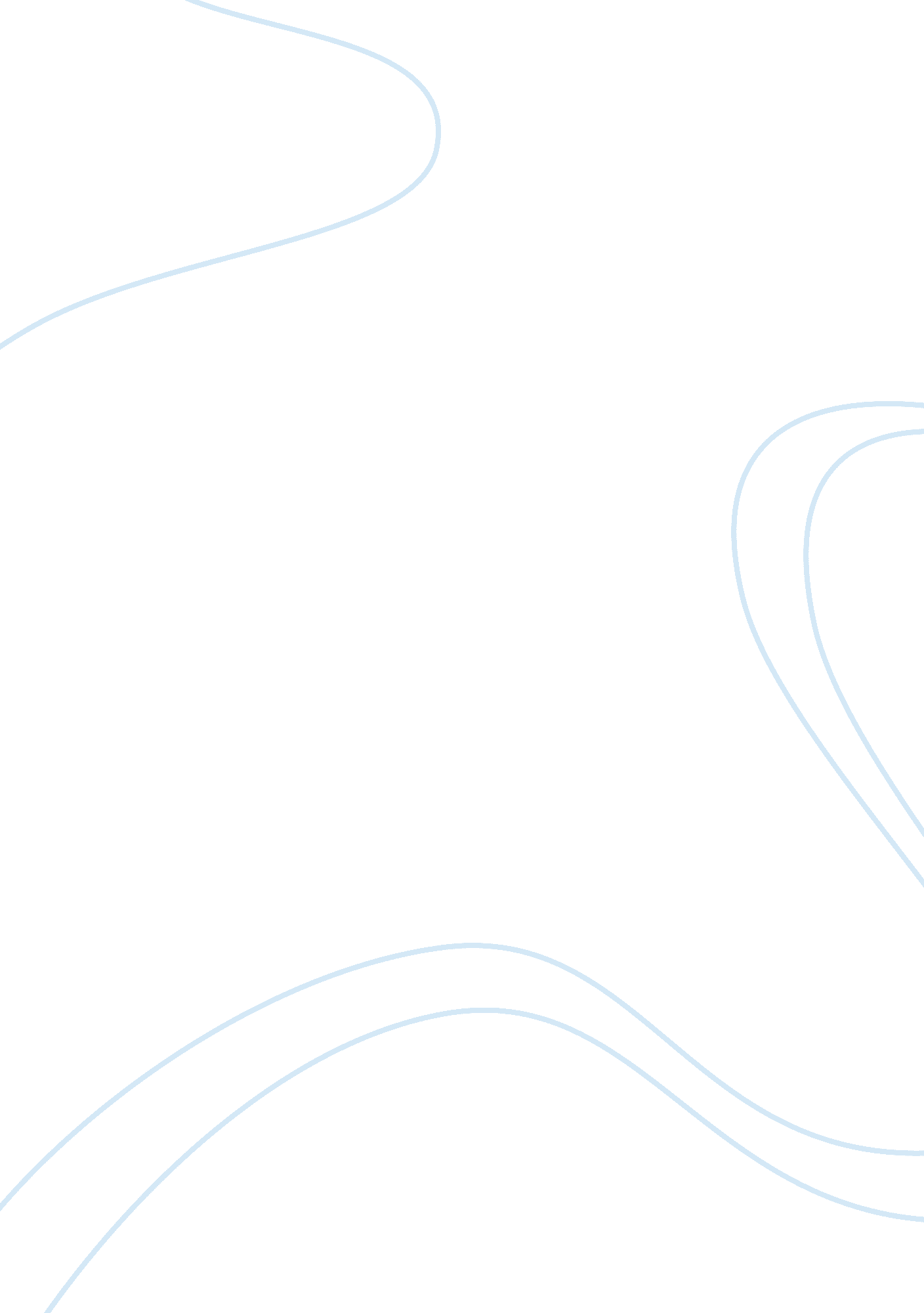 Tony kytes and the seductionLiterature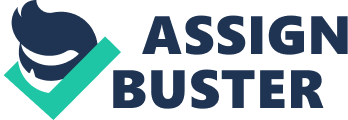 I am going to asses two pieces of work one is called Tony Kytes the Arch-Deceiver, it is a short story written by Thomas Hardy. It is about a man name Tony Kytes who was engaged to Milly Richards one day Tony was going back to Longpuddle from a long journey when he stopped and saw his ex-girl friend Unity, she came and asked Tony for marriage, then the most attractive Hannah came on his wagon. After all three girls were stuck on the wagon, after Hannah's dad said no to Tony to marry Hannah, Unity ran away and Tony and Milly got married. The 'Seduction' a poem written by Eileen Mcauley. It is about a girl that who was seduced in the Birkenhead docks Liverpool. She meet a boy in a party she was drunk and then she was seduced. The seduction is a poem I am going to write about the male and female characters and how they treat each other Tony Kytes the Arch-Deciver The short story written by Thomas Hardy called Tony Kytes the Arch-Deceiver. It was written in the pre 19th Century, we know it was written in the pre 19th century because it said in the start of the story, the story looks like its part of the 19th century because in the story they use things like wagons and the clothing because they use to wear rags. The story was set in Longpuddle I know it was set in Longpuddle because the author writes it at the start and end of the story and some of the characters talk about the place. This story is about a young man name Tony who was engaged with is girl Milly. When he was going back to long puddle he met his ex-girl friend Unity and ask Tony for marriage. Then Hannah the best looking comes and Tony asked her for marriage. All three girls were on the wagon later the wagon goes out of control and all three girls fall off. Hannah said no to Hannah to marry Tony, he asked Unity and she said no then he asked Milly and she said yes. Tony lies in the story because he does not want to hurt the three women because in the pre 19th century men cared a lot about woman. In the seduction did not care about the care and he does not protect the girl and call her a 'slag' but in this story Tony cares a lot for the women. I do think that Tony cares about the woman even though he is a liar. In the story Tony lies to protect the three women. If Tony was not a liar he would of got the best girl. The Seduction The Seduction took place in the Birkenhead docks in Liverpool, it was set in the Birkenhead docks because the author said in the beginning of the poem. This story was set in the 1980's because of the Jackie photo and Mr Guy magazines and the boy also mentions about the two football players Sammy Lee and Ian Rush with the milky cup. The girl fell in love with a boy in the party and the boy made her drunk. The boy was ready to seduce the girl because in the party he had Listerine in his pocket because his breath smelt like nicotine. He abuses himself by skipping school and carries paint thinner for abusing himself and he carries his dad's pornographic magazines. The boy and the magazines betrayed the girl The girl rips up the Jackie photo comics and Mr Guy magazines in to confetti (small paper thrown in weddings). She breaks her shoes because she wore them on the night when she was seduced. The colour white symbolises purity and innocent and the boy seduced an innocent girl. 